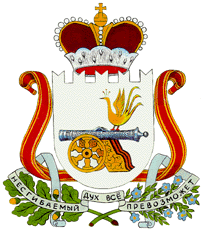 СОВЕТ ДЕПУТАТОВ СИТЬКОВСКОГО СЕЛЬСКОГО ПОСЕЛЕНИЯ РЕШЕНИЕот 12 декабря 2016 года                                                                       № 37Об утверждении Положения о порядке предоставления денежной выплаты на осуществление полномочий депутатам  Совета депутатов Ситьковского сельского поселения, осуществляющим свои полномочия на постоянной и непостоянной основеВ соответствии с Федеральным законом от 6 октября 2003 года № 131-ФЗ «Об общих принципах организации местного самоуправления в Российской Федерации», областным законом от 31 марта 2009 года № 9-з «О гарантиях осуществления полномочий депутата, члена выборного органа местного самоуправления, выборного должностного лица местного самоуправления в Смоленской области», Уставом муниципального образования  Ситьковское сельское  поселение, Совет депутатов Ситьковского сельского  поселенияРЕШИЛ:1. Утвердить Положение о порядке предоставления денежной выплаты на осуществление полномочий депутатам Совета депутатов Ситьковского сельского  поселения, осуществляющим свои полномочия на постоянной и непостоянной основе, согласно приложению.2. Признать утратившим силу решение Велижского районного Совета депутатов от 19.11.2011 г. № 22 «О компенсационных выплатах, связанных с возмещением расходов на осуществление депутатской деятельности депутатов Совета депутатов Ситьковского сельского поселения».3. Настоящее постановление вступает в силу после его подписания Главой муниципального образования Ситьковское сельское поселение, подлежит официальному опубликованию в средстве массовой информации  Ситьковского сельского поселения «Информационный вестник Ситьковского сельского поселения», и размещению на странице муниципального образования Ситьковское сельское поселение на официальном сайте муниципального  образования «Велижский район» в сети Интернет, распространяет свое действие на правоотношения, возникшие с 01 января 2017 года. Глава муниципального образованияСитьковское сельское поселение 				                   В.Л. Новиков   ПОЛОЖЕНИЕ о порядке предоставления денежной выплаты на осуществление полномочий депутатам   Совета депутатов Ситьковского сельского поселения, осуществляющим свои полномочия на постоянной и непостоянной основе1. Общие положения1.1. Настоящее Положение устанавливает порядок предоставления денежной выплаты на осуществление полномочий депутатам Совета депутатов Ситьковского сельского поселения, осуществляющим свои полномочия на постоянной и непостоянной основе (далее – депутаты).1.2. Денежная выплата на осуществление полномочий (далее – денежная выплата) предоставляется депутатам в целях повышения эффективности их работы и работы депутатов Совета депутатов Ситьковского сельского поселения в целом.2. Условия предоставления денежной выплаты, ее размер2.1. Право на денежную выплату имеют депутаты, осуществляющие депутатские полномочия на постоянной и непостоянной основе.2.2. Право на получение денежной выплаты наступает у депутатов со дня избрания и прекращается со дня окончания срока их полномочий.2.3. Денежная выплата выплачивается в качестве компенсации за непосредственное исполнение депутатами своих полномочий, предусмотренных Уставом муниципального образования Ситьковское сельское поселение, Регламентом депутатов Совета депутатов Ситьковского сельского поселения, решениями депутатов Совета депутатов Ситьковского сельского поселения: работа в избирательных округах, подготовка заседаний Совета, заседаний постоянных и временных комиссий и участие в их работе, транспортные расходы, расходы на средства связи и т.п.          2.4. Денежная выплата осуществляется депутату ежемесячно с даты начала срока его полномочий.2.5. Денежная выплата выплачивается депутату в размере 0,1 минимального размера оплаты труда, установленного федеральным законодательством для регулирования оплаты труда. 2.6. Списки депутатов, осуществляющих свои полномочия на непостоянной основе, которым предоставляется денежная выплата, утверждаются распоряжением Главы муниципального образования Ситьковское сельское поселение. Денежная выплата Главе муниципального образования Ситьковское сельское поселение выплачивается без издания правового акта.2.7. Для получения денежной выплаты депутат обязан представить следующие документы: паспорт, ИНН, пенсионное страховое свидетельство.Депутатам не требуется представление документов, подтверждающих произведенные расходы на сумму выделенных ежемесячных выплат, указанных  в п.2.3. настоящего Положения.2.8. Денежная выплата осуществляется посредством выдачи денежных средств через кассу или на основании заявления перечисляется на его банковскую карту.2.9. Предоставление денежной выплаты прекращается в случаях:- прекращения полномочий депутата по основаниям, установленным федеральным законодательством;- личного заявления депутата об отказе от получения денежной выплаты.2.10. Депутат вправе полностью либо частично (на определенный период времени) отказаться от получения денежной выплаты, для чего подает заявление на имя Главы муниципального образования Ситьковское сельское поселение.2.11. В случае прекращения полномочий депутата денежная выплата производится в размере, пропорциональном периоду осуществления депутатом своих полномочий, в месяце, в котором были прекращены полномочия депутата. 2.12. Запрещается перераспределение денежных средств, сформировавшихся из невыплаченных денежных выплат на основании личных заявлений депутатов об отказе от получения денежной выплаты, для выплат другим депутатам.3. Финансирование расходов на денежную выплату3.1 Денежная выплата выплачивается за счет средств местного бюджета на соответствующий финансовый год, предусмотренных на обеспечение деятельности депутатов Совета депутатов Ситьковского сельского поселения.